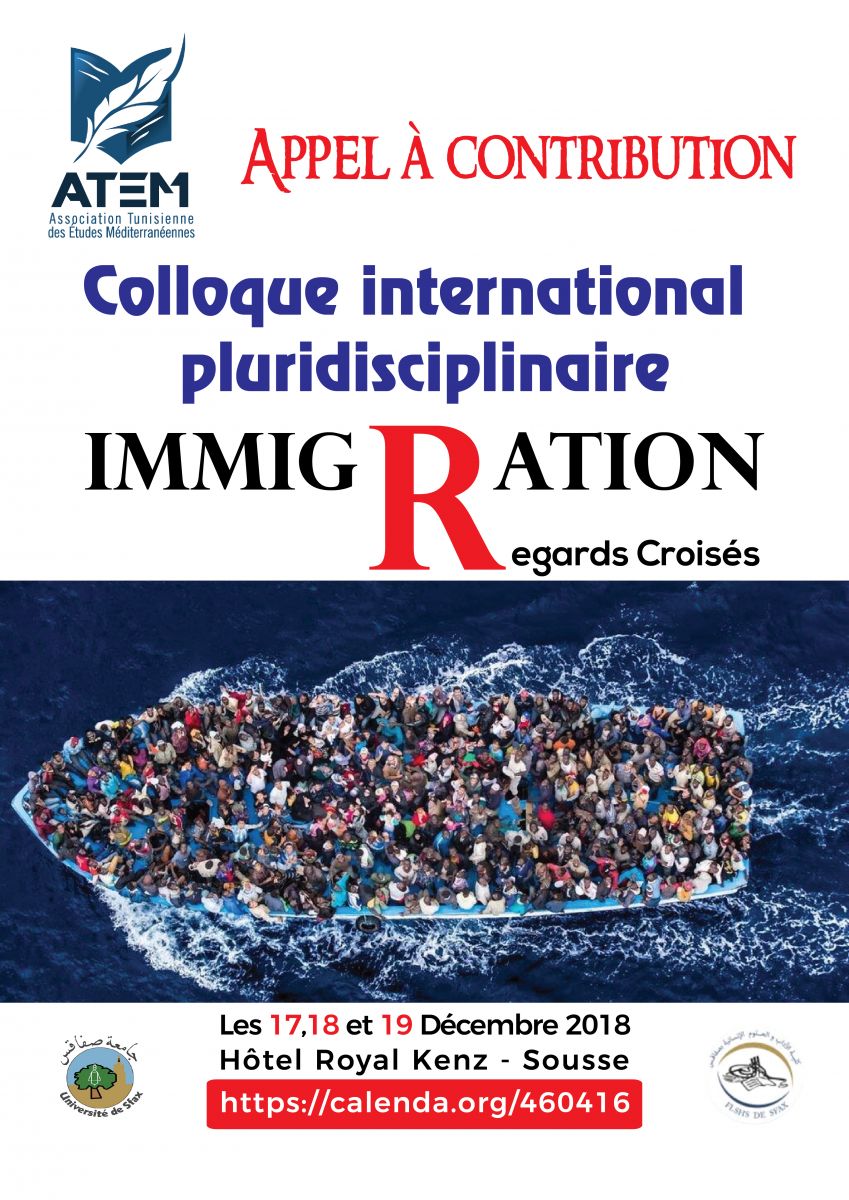 COLLOQUE  PLURIDISCIPLINAIREREVOLUTIONSReprésentations et Réalités
dans le bassin méditerranéenLe 17/18/19 Décembre 2019Hôtel le Sultan – Hammamet Nord - Tunisie2ème circulaire/Octobre 2019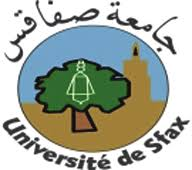 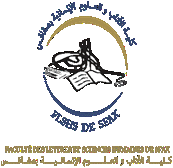 REVOLUTIONSReprésentations et Réalités dans le bassin méditerranéen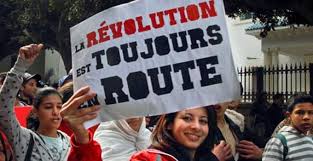 REVOLUTIONReprésentations et Réalités dans le bassin méditerranéenLes événements qui ont lieu, ces dernières années, dans plusieurs pays du bassin méditerranéen, notamment en Tunisie, en Egypte, en Syrie, en Lybie, en France, en Algérie, ont imposé le terme « révolution » dans l’espace public. Relayé par les médias, par les réseaux sociaux, repris même par le discours religieux, il est devenu un vocable commun utilisé pour justifier des actes contradictoires voire même antagonistes. Le concept de révolution est polysémique, complexe, pluridisciplinaire. Utilisé pour désigner aussi bien des troubles profonds qu’un processus historique, il est implicitement porteur d’une aspiration au salut et à un avenir meilleur. La révolution est perçue comme une « rupture » entre un avant injuste et un après plus équitable. Aussi est-elle considérée comme la solution ultime pour la redéfinition de la structure économique et politique de la société. Assimilée au printemps, elle est synonyme de renouveau et de changement radical. Elle surgit dans l’euphorie et déclenche, lors de son avènement, un bouillonnement d’espoirs et de rêves. Porteuse d’un idéal, elle se matérialise par un déferlement de slogans portés par des icônes qui deviennent l’image même de la révolution. Le printemps arabe en est un exemple complexe mais si significatif. Toutefois, la révolution qui se fonde sur la rupture d’un équilibre contesté, afin d’établir un nouvel ordre meilleur, commence toujours par un basculement vers l’inconnu, un basculement sans aucune garantie. Or, la contre-révolution guette et la récupération politique et/ou religieuse en faveur d’intervenants autres que les révolutionnaires eux-mêmes est un risque.L’esprit révolutionnaire est contagieux, il s’est propagé cette dernière décennie sur le pourtour méditerranéen en se métamorphosant au gré des sociétés qu’il a touchées. La révolution est dite du Jasmin en Tunisie, elle est fratricide et tribale en Lybie, religieuse en Syrie avec l’apparition de l’Etat Islamique, génocide au Yémen avec le bombardement de l’Arabie Saoudite, socio-politico-médiatique en France avec les gilets jaunes. La révolution est ainsi devenue plurielle. Mais les révolutions montrent des convergences, des divergences voire des interférences. L’objectif de ce colloque est d’ouvrir des temps de discussion sur la révolution comme objet de recherche et de réflexion. L’analyse peut prendre plusieurs dimensions et peut inclure des méthodes de recherche interdisciplinaires : philosophiques, historiques, sémiologiques, esthétiques, sociologiques, ethnographiques, socio-économiques et aussi des méthodes quantitatives issues des humanités numériques. Comité scientifique :Abdelwahed Mokni (Université de Sfax) ; Mohamed Ben Ayed (Université de Sfax) ; Abdelkrim Daoud (Université de Sfax) ; Mounir Guirat (Université de Sfax), Jeau Rieucau (Université de Lyon), Mohamed Jerbi (Université de Sfax), Najiba Chkir (Université de Sfax), Saber Souissi (Université de Sfax)Kamel Skander ((Université de Sfax)Responsable du colloque :Najiba Chkir (Université de Sfax) – Saber Souissi (Université de Sfax)Comité d’organisation : Najiba Chkir  - Ali-Slah Chebbi – Saadia KhbouModalités de participationIl est recommandé que le travail de recherche présenté soit lié au thème du colloque et qu’il n’ait pas fait l’objet d’une publication antérieure. Les interventions peuvent être en français, anglais ou arabeEnvoyer une fiche de participation selon le modèle joint au plus tard le 31 Juillet 2019 à l’adresse suivante : colloque.atem.2019@yahoo.fr Envoyer un résumé de l’intervention selon le modèle joint avant le 15 septembre 2019 à l’adresse suivante : colloque.atem.2019@yahoo.fr Le comité scientifique répondra au plus tard le 15 octobre 2019 En cas d’acceptation, procéder à l’inscription avant 30 octobre 2019. Envoyer le bulletin d’inscription accompagné de votre intervention complète. Frais de participationPour les résidents en Tunisie (350 TND) Pour les étrangers (200 Euros) Les sommes indiquées comprennent un séjour de trois jours dans un hôtel 4 étoiles en pension complète, les pauses café, et les frais de publication des actes du colloque.De plus amples informations seront fournies lors de l’acceptation des participations.Thèmes de rechercheReprésentation de la révolutionIcones et slogans de la révolution dans le bassin méditerranéenConvergence/Divergence/Interférence entre les révolutions dans le bassin méditerranéenRévolutions et contre révolutionsRévolution et médiaColloque International Pluridisciplinaire« REVOLUTIONS : Représentations et Réalités dans le bassin méditerranéen »Du 17 au 19 Décembre 2019Colloque International Pluridisciplinaire« REVOLUTIONS : Représentations et Réalités dans le bassin méditerranéen »Du 17 au 19 Décembre 2019Fiche de participationNom : …………………………………………………………………........................................Prénom : ……………………………………………………………………….............................Fonction/Grade : ………………………………………………………………………………………Université/Organisme/ : ……………………………………………………………………………Adresse : ………………………………………………………………………..............................Tél : ……………………………………………………………………………...............................E-mail : ……………………………………………………………………………………………………Titre :  ……………………………………………………………………………………………………..
….……………………………………………………………………………………………………………
……………………………………………………………………………………………………………….
……………………………………………………………………………………………………………….
……………………………………………………………………………………………………………….Thème choisi :…………………………………………………………………………………………..
……………………………………………………………………………………………………………….A retourner à l’adresse suivante : colloque.atem.2019@yahoo.fr Dates ImportantesFiche de participationNom : …………………………………………………………………........................................Prénom : ……………………………………………………………………….............................Fonction/Grade : ………………………………………………………………………………………Université/Organisme/ : ……………………………………………………………………………Adresse : ………………………………………………………………………..............................Tél : ……………………………………………………………………………...............................E-mail : ……………………………………………………………………………………………………Titre :  ……………………………………………………………………………………………………..
….……………………………………………………………………………………………………………
……………………………………………………………………………………………………………….
……………………………………………………………………………………………………………….
……………………………………………………………………………………………………………….Thème choisi :…………………………………………………………………………………………..
……………………………………………………………………………………………………………….A retourner à l’adresse suivante : colloque.atem.2019@yahoo.fr Dates ImportantesFiche de participationNom : …………………………………………………………………........................................Prénom : ……………………………………………………………………….............................Fonction/Grade : ………………………………………………………………………………………Université/Organisme/ : ……………………………………………………………………………Adresse : ………………………………………………………………………..............................Tél : ……………………………………………………………………………...............................E-mail : ……………………………………………………………………………………………………Titre :  ……………………………………………………………………………………………………..
….……………………………………………………………………………………………………………
……………………………………………………………………………………………………………….
……………………………………………………………………………………………………………….
……………………………………………………………………………………………………………….Thème choisi :…………………………………………………………………………………………..
……………………………………………………………………………………………………………….A retourner à l’adresse suivante : colloque.atem.2019@yahoo.fr Dates ImportantesFiche de participationAvant le 15/10/2019Fiche de participationAvant le 15/10/2019Résumé des interventionsAvant le 15 Octobre 2019Les résumés des interventions doivent être envoyés par E-mail, sous forme de pièces jointes, format Word ou PDF.Les résumés des interventions doivent être envoyés par E-mail, sous forme de pièces jointes, format Word ou PDF.Les résumés des interventions doivent être envoyés par E-mail, sous forme de pièces jointes, format Word ou PDF.Colloque International Pluridisciplinaire« REVOLUTIONS : Représentations et Réalités dans le bassin méditerranéen »Du 17 au 19 Décembre 2019CommunicationNom : …………………………………………………………………........................................Prénom : ……………………………………………………………………….............................Titre :  ……………………………………………………………………………………………………..
….……………………………………………………………………………………………………………
……………………………………………………………………………………………………………….
Résumé :………………………………………………………………………………………………….
….……………………………………………………………………………………………………………
……………………………………………………………………………………………………………….….……………………………………………………………………………………………………………
….……………………………………………………………………………………………………………
……………………………………………………………………………………………………………….……………………………………………………………………………………………………………….….……………………………………………………………………………………………………………
……………………………………………………………………………………………………………….….……………………………………………………………………………………………………………
….……………………………………………………………………………………………………………
……………………………………………………………………………………………………………….……………………………………………………………………………………………………………………………………………………………………………………………………………………………….….……………………………………………………………………………………………………………
……………………………………………………………………………………………………………….……………………………………………………………………………………………………………………………………………………………………………………………………………………………….
……………………………………………………………………………………………………………….A retourner à l’adresse suivante : colloque.atem.2019@yahoo.fr CommunicationNom : …………………………………………………………………........................................Prénom : ……………………………………………………………………….............................Titre :  ……………………………………………………………………………………………………..
….……………………………………………………………………………………………………………
……………………………………………………………………………………………………………….
Résumé :………………………………………………………………………………………………….
….……………………………………………………………………………………………………………
……………………………………………………………………………………………………………….….……………………………………………………………………………………………………………
….……………………………………………………………………………………………………………
……………………………………………………………………………………………………………….……………………………………………………………………………………………………………….….……………………………………………………………………………………………………………
……………………………………………………………………………………………………………….….……………………………………………………………………………………………………………
….……………………………………………………………………………………………………………
……………………………………………………………………………………………………………….……………………………………………………………………………………………………………………………………………………………………………………………………………………………….….……………………………………………………………………………………………………………
……………………………………………………………………………………………………………….……………………………………………………………………………………………………………………………………………………………………………………………………………………………….
……………………………………………………………………………………………………………….A retourner à l’adresse suivante : colloque.atem.2019@yahoo.fr 